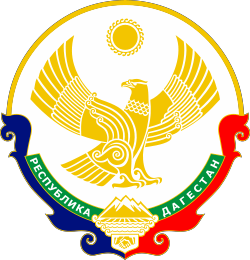 РЕСПУБЛИКА ДАГЕСТАНМИНИСТЕРСВО ОБРАЗОВАНИЯ И НАУКИ РЕСПУБЛИКИ ДАГЕСТАНМБОУ «ГУБДЕНСКАЯ СОШ ИМ. АЛИЕВА О.А.»Адрес: 368546, Р Дагестан, Карабудахкентский р-он, с. Губден, ул. Амаева 14, е-mail: gubden-school@mail.ru        Приказот 27 мая 2020 года                                                                             №  398О промежуточной и итоговой аттестации обучающихся 9-х классов в 2019-2020 учебном годуНа основании статьи 28 Федерального закона от 29.12.2012 № 273-ФЗ «Об образовании в Российской Федерации» в связи с распространением новой короновирусной инфекции (COVID-19),приказываю:Провести с 27.05.2020 по 29.05.2020 промежуточную аттестацию по каждому учебному предмету, курсу,  и иным видам учебной деятельности для обучающихся, полностью освоивших основную образовательную программу основного общего образования:за четвертую четверть  – в форме учета результатов текущего контроля успеваемости;годовую – в форме учета годовых образовательных результатовПедагогам-предметникам:выставить отметки обучающихся за четвертую четверть  и рассчитать их как среднее арифметическое отметок, выставленных в классный журнал в рамках текущего контроля успеваемости; выставить годовую отметку и рассчитать ее как среднее арифметическое четвертных  отметок;заполнить классные журналыСчитать результаты годовой промежуточной аттестации обучающихся результатами государственной итоговой аттестации и основанием для выдачи аттестатов об основном общем образовании, зачисления обучающихся в 10-е классы.Классным руководителям Вагабову А.Э. -11 класс, и 9-х Гаджиевой Г.З., Джабраилову М.М., Залбекову М.М., Магомедову М.И., подготовить документы о  выдаче им аттестатов об основном общем образовании.Контроль исполнения настоящего приказа оставляю за собой.Директор                                               Вагабов М.М.С приказом ознакомлены: 1. Вагабов А.Э.                                            2.  Гаджиева Г.З.3. ДжабраиловМ.М.3. Залбеков М.М.4. Магомедов М.И.